О ежегодном отчете главы сельского поселения Ташбукановский сельсовет муниципального района Гафурийский район «Отчет главы сельского поселения Ташбукановский сельсовет о деятельности  Совета и администрации сельского поселения Ташбукановский сельсовет за 2018 год». В соответствии с Федеральным законом «Об общих принципах организации местного самоуправления в Российской Федерации», Уставом муниципального района Гафурийский район Республики Башкортостан, заслушав и обсудив отчет главы сельского поселения Ташбукановский сельсовет муниципального района Гафурийский район Республики Башкортостан «Отчет главы сельского поселения Ташбукановский сельсовет о деятельности  Совета и администрации сельского поселения Ташбукановский сельсовет за 2018 год», Совет сельского поселения Ташбукановский сельсовет муниципального района Гафурийский район Республики Башкортостан решил:1. Отчет главы сельского поселения Ташбукановский сельсовет муниципального района Гафурийский район Республики Башкортостан не принимать,  отчет и работу за 2018 год признать  как не удовлетворительно. Председатель Совета                                                  Кутов Г.А.с. Нижний Ташбуканот 20.02.2019№79-221зБАШҠОРТОСТАН РЕСПУБЛИКАҺЫҒАФУРИ РАЙОНЫ МУНИЦИПАЛЬ РАЙОНЫНЫҢ ТАШБҮКӘН АУЫЛ СОВЕТЫАУЫЛ БИЛӘМӘҺЕСОВЕТЫ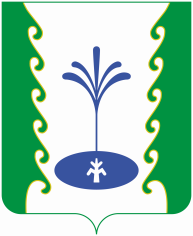 СОВЕТ  СЕЛЬСКОГО ПОСЕЛЕНИЯ ТАШБУКАНОВСКИЙ СЕЛЬСОВЕТМУНИЦИПАЛЬНОГО РАЙОНА ГАФУРИЙСКИЙ РАЙОН РЕСПУБЛИКИ БАШКОРТОСТАНҠ А Р А РР Е Ш Е Н И Е